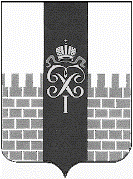 МЕСТНАЯ АДМИНИСТРАЦИЯ МУНИЦИПАЛЬНОГО ОБРАЗОВАНИЯ ГОРОД ПЕТЕРГОФ_____________________________________________________________________________ПОСТАНОВЛЕНИЕ                от « 04 » 06.  2015 г.	                                                                       № 77 В соответствии с Бюджетным  кодексом  Российской Федерации, Постановлением местной администрации муниципального образования город Петергоф  № 150 от 26.09.2013 «Об утверждении  Положения о порядке разработки, реализации и оценки эффективности муниципальных программ и о Порядке разработки и реализации планов по непрограммным расходам местного бюджета муниципального образования город Петергоф», местная администрация муниципального образования город Петергоф   П О С Т А Н О В Л Я Е Т:      1.	Внести изменения в Постановление местной администрации муниципального образования город Петергоф № 191 от 27.10.2014г. «Об утверждении муниципальной программы «Благоустройство придомовых территории и дворовых территорий, в том числе: текущий ремонт придомовых территорий и дворовых территорий, включая проезды и въезды, пешеходные дорожки; организация дополнительных парковочных мест на дворовых территориях» на 2015год» (с изменениями от 27.04.2015г.) (далее-Постановление), изложив приложения  № 1и №2 к Постановлению в редакции согласно приложениям №1 №2 к настоящему Постановлению.2.	Постановление вступает в силу с момента обнародования.3.	Контроль за исполнением настоящего постановления оставляю за собой.Глава местной администрациимуниципального образования город Петергоф                              А.В. Шифман                                                                                                              Приложение  № 1к Постановлению МА МО                                                                                                    город Петергоф от                   №  ПАСПОРТМУНИЦИПАЛЬНОЙ ПРОГРАММЫ(новая редакция )Приложение к постановлению №    от     .2015 г. Приложение № 2Согласовано:                                                                                       к Постановлению МА МОГлава МО г. Петергоф                                                       город Петергоф  от         .2015г. №                                   М.И. Барышников                             «   »             .  2015г.                                                                                                                                                                                                                                                                                 Утверждаю:                                                                                                                                                                                                         Глава местной администрации                                                                                                                 МО г. Петергоф                                                                                                                             А.В.Шифман                            «   »            . 2015г.МУНИЦИПАЛЬНАЯ   ПРОГРАММАБлагоустройство придомовых территорий  и дворовых территорий, в том числе: текущий ремонт придомовых территорий и дворовых территорий, включая проезды и въезды, пешеходные дорожки; организация дополнительных парковочных мест на дворовых территориях.( новая редакция ) ( наименование программы,  по соответствующему вопросу  местного значения)        1.Характеристика текущего состояния с указанием основных проблем: Площадь территории благоустройства составляет 14738 кв. м. Благоустраиваемая территория включает в себя 57 участков, расположенный в городе Петергофе. На территориях износ асфальтового покрытия, ямы, провалы, износ покрытия дорожек. 2. Цели программы:-  повышение уровня благоустройства территории муниципального образования;- создание благоприятных условий для проживания населения.3. Задачи программы:- улучшение качественного состояния территории муниципального образования;- создание благоприятных условий для отдыха жителей;- улучшение экологической обстановки в микрорайонах;- структурное разграничение пространства на зоны;- улучшение эстетического восприятия окружающей среды;- формирование пешеходных пространств;4. Ожидаемые конечные результаты реализации муниципальной программы:              Ремонт покрытия проездов и въездов   -  11 366,3 кв. м              Ремонт покрытия дорожек и площадок   - 2492,7 кв. м              Организация дополнительных парковочных мест -879,0 кв. м              5. Сроки реализации муниципальной программы:         - I-IV кварталы 2015 года 6. Перечень мероприятий муниципальной программы, ожидаемые конечные результаты реализации и необходимый объём финансирования: Приложения:№1-  расчёт стоимости ремонта покрытия проездов и въездов на 2015год -2листа№2-  расчёт стоимости ремонта покрытия дорожек и площадок на 2015год -2листа№ 3- Смета на обустройство дополнительных парковочных мест по адресу: г. Петергоф,   Бульвар Разведчика д.6 корп.4- 10 листов.№ 4 - Сметный расчёт на проведение работ по текущему ремонту асфальтобетонного покрытиявнутриквартальных проездов площадью ремонта до 5 кв. м и до 25 кв. м.-1 лист. № 5- расчёт стоимости оформления ордеров ГАТИ- 1 лист№ 6 - Копия акта восстановительной стоимости зелёных насаждений при устройстве пешеходной дорожки по адресу: Аврова д.16 -2листа№ 7 -Копия акта восстановительная стоимость зелёных насаждений организации дополнительных парковочных мест по адресу:                                                                                           г. Петергоф,   Бульвар Разведчика д.6,корп.4-2 листа № 8- расчёт на изготовление сметной документации -1лист № 9- расчёт на проверку сметной документации -1лист № 10- расчёт осуществления технического надзора -1лист № 11-Расчёт стоимости на разработка проектно-сметной документации  по благоустройству территории по адресу: Г. Петергоф,   Собственный проспект, восточнее дома  № 18  в 2015 году -1лист. № 12 - Копия акта восстановительной стоимости зелёных насаждений при устройстве пешеходной дорожки по адресу: б-р Разведчика, д.2 -2листа   Приложение №1 к муниципальной программе                                                                                                                            Утверждаю                                                                                                              Глава местной администрациимуниципального образования город ПетергофА.В.ШифманРасчёт стоимостиремонта покрытия проездов и въездов, расположенных на территориимуниципального образования город Петергоф в 2015году.Главный специалист ОГХ                                                                 Ахметов И.Н.Приложение №2 к муниципальной программе                                                                                                                         УтверждаюГлава  местной администрациимуниципального образования город ПетергофА.В. Шифман                                                                           Расчёт стоимостиремонта покрытия дорожек и площадок расположенных на территориимуниципального образования город Петергоф в 2015году.                                               II.	Ремонт дорожек и площадок.            Главный специалист ОГХ                                                               Ахметов. И.Н.Приложение №4 к муниципальной программе                                                                                                                         Утверждаю Глава местной администрациимуниципального образования город ПетергофА.В.Шифман                                                           Расчёт стоимоститекущий ремонт асфальтобетонного покрытиявнутриквартальных проездов площадью ремонта                                                                                        до 5 кв. м и до 25 кв. м.            Главный специалист ОГХ                                                               Ахметов. И.Н.Приложение №5 к муниципальной                                                                                                           программе                Утверждаю Глава местной администрациимуниципального образования город ПетергофА.В.ШифманРасчёт стоимости услуг по оформлению ордеров ГАТИ                                                               при ремонтах покрытия проездов, въездов, дорожек и  площадок расположенных на                                                           территории муниципального образования город Петергоф в 2015году.                               Составил:                                                               И. Н.Ахметов.       Приложение №8 к муниципальной программе               Утверждаю Глава местной администрациимуниципального образования город ПетергофА.В.Шифман               Расчёт стоимости услуг на изготовление сметной документации в 2015году.Главный специалист ОГХ                                                               Ахметов.И.Н.       Приложение №9 к муниципальной программе               Утверждаю Глава местной администрациимуниципального образования город ПетергофА.В.Шифман    Расчёт стоимости услуг на проверку сметной документации в 2015году.Главный специалист ОГХ                                                               Ахметов.И.Н.       Приложение № 10 к муниципальной программе               Утверждаю Глава местной администрациимуниципального образования город ПетергофА.В.Шифман    Расчёт стоимости услуг на осуществление технического надзора   в 2015году.Главный специалист ОГХ                                                               Ахметов. И. Н.Приложение №11 к муниципальной программеРасчёт стоимости на разработка проектно-сметной документации благоустройства территории восточнее дома № 18 по Собственному проспекту  в 2015 году.Составил:                                                          И.В. Рождественский              Проверил:                                                           И.Н. Ахметов О внесении изменений в постановление местной администрации муниципального образования город Петергоф от 27.10.2014г. №191 «Об утверждении муниципальной программы «Благоустройство придомовых территории и дворовых территорий, в том числе: текущий ремонт придомовых территорий и дворовых территорий, включая проезды и въезды, пешеходные дорожки; организация дополнительных парковочных мест на дворовых территориях» на 2015год» ( с изменениями от 27.04.2015г.)Наименование муниципальной программыБлагоустройство придомовых территорий и дворовых территорий, в том числе: текущий ремонт придомовых территорий и дворовых территорий, включая проезды и въезды, пешеходные дорожки; организация дополнительных парковочных мест на дворовых территориях.Наименование вопроса местного значения, к которому относится муниципальная программаОсуществление благоустройства территории муниципального образования в части благоустройства придомовых территорий и дворовых территорий, в том числе: текущий ремонт придомовых территорий и дворовых территорий, включая проезды и въезды, пешеходные дорожки; организация дополнительных парковочных мест на дворовых территориях.Наименование заказчика муниципальной программыМестная администрация Муниципального образования город ПетергофОтветственный исполнитель       муниципальнойпрограммы       Отдел городского хозяйства Местной администрации Муниципального образования город ПетергофЦель муниципальной программы- повышение уровня благоустройства территории муниципального образования;- создание благоприятных условий для проживания населенияОсновные задачи муниципальной программы- улучшение качественного состояния территории муниципального образования;- создание благоприятных условий для отдыха жителей;- улучшение экологической обстановки в микрорайонах;- структурное разграничение пространства на зоны;- улучшение эстетического восприятия окружающей среды;- формирование пешеходных пространств.Сроки и этапы реализации муниципальной программыI-IV кварталы 2015 годаОбъемы бюджетных ассигнований   муниципальной программы          17 920,9 тыс. рубОжидаемые конечные результаты реализации муниципальной программы  Ремонт проездов и въездов –   11 366,3   кв. м  Ремонт дорожек и площадок – 2 492,7   кв. м  Организация дополнительных парковочных                                                            мест - 879,0 кв. м№п/пНаименование мероприятияОжидаемые конечные результатыОжидаемые конечные результатыСрок исполнения мероприятияНеобходимый объем финансирования      (тыс. руб.)№п/пНаименование мероприятияЕдиница измеренияКол-воСрок исполнения мероприятияНеобходимый объем финансирования      (тыс. руб.)Ремонт покрытия проездов и въездовРемонт покрытия проездов и въездовРемонт покрытия проездов и въездовРемонт покрытия проездов и въездовРемонт покрытия проездов и въездовРемонт покрытия проездов и въездов1I.	Ремонт покрытия проездов и въездовкв. м10 416,3    2-3квартал11 534,9                                          II.	Ремонт дорожек и площадок.                                          II.	Ремонт дорожек и площадок.                                          II.	Ремонт дорожек и площадок.                                          II.	Ремонт дорожек и площадок.                                          II.	Ремонт дорожек и площадок.                                          II.	Ремонт дорожек и площадок.1Ремонт дорожек и площадок.кв. м.2 492,7   2-3 квартал1 695,0                                         III. Организация дополнительных парковочных мест                                         III. Организация дополнительных парковочных мест                                         III. Организация дополнительных парковочных мест                                         III. Организация дополнительных парковочных мест                                         III. Организация дополнительных парковочных мест                                         III. Организация дополнительных парковочных мест1Организация дополнительных парковочных мест по адресу: Бульвар Разведчика д.№ 6 корп.4кв.м879,02-3 квартал 1 229,7IV.Текущий ремонт асфальтобетонного покрытиявнутриквартальных проездов площадью ремонта до 5 кв. м и до 25 кв. м.IV.Текущий ремонт асфальтобетонного покрытиявнутриквартальных проездов площадью ремонта до 5 кв. м и до 25 кв. м.IV.Текущий ремонт асфальтобетонного покрытиявнутриквартальных проездов площадью ремонта до 5 кв. м и до 25 кв. м.IV.Текущий ремонт асфальтобетонного покрытиявнутриквартальных проездов площадью ремонта до 5 кв. м и до 25 кв. м.IV.Текущий ремонт асфальтобетонного покрытиявнутриквартальных проездов площадью ремонта до 5 кв. м и до 25 кв. м.IV.Текущий ремонт асфальтобетонного покрытиявнутриквартальных проездов площадью ремонта до 5 кв. м и до 25 кв. м.1Территория, ограниченная ул.Гостилицкая, ул.Чичеринская, Гостилицким шоссе, ул.Шахматова, Университетским пр, ул.Петергофская, бульв. Красных Курсантов.кв. м.950,02-3 квартал  55555555555	65555594,2 50005000          707,65пСиииииииуо05ииии0Территория, ограниченная Собственным пр., Бобыльской дор., ул.Халтурина, бульв. Красных Курсантов.кв. м.950,02-3 квартал  55555555555	65555594,2 50005000          707,65пСиииииииуо05ииии0Территория, ограниченная бульвар Разведчика, ул. Разводной, ул. Озерковой, ул. Блан-Менильской.кв. м.950,02-3 квартал  55555555555	65555594,2 50005000          707,65пСиииииииуо05ииии0Территория, ограниченная Санкт-Петербургским пр., ул. Разводная, ул.  Озерковая, ул. Аврова, ул. Зверинская.кв. м.950,02-3 квартал  55555555555	65555594,2 50005000          707,65пСиииииииуо05ииии0Территория, ограниченная Санкт-Петербургским пр., ул.Зверинская, Лихардовской ул., пер. Краснопрудскийкв. м.950,02-3 квартал  55555555555	65555594,2 50005000          707,65пСиииииииуо05ииии0Территория жилого квартала на Ропшинском шоссе.  кв. м.950,02-3 квартал  55555555555	65555594,2 50005000          707,65пСиииииииуо05ииии0V. Услуги по оформлению ордера ГАТИ, восстановительная стоимость зелёных насаждений.V. Услуги по оформлению ордера ГАТИ, восстановительная стоимость зелёных насаждений.V. Услуги по оформлению ордера ГАТИ, восстановительная стоимость зелёных насаждений.V. Услуги по оформлению ордера ГАТИ, восстановительная стоимость зелёных насаждений.V. Услуги по оформлению ордера ГАТИ, восстановительная стоимость зелёных насаждений.V. Услуги по оформлению ордера ГАТИ, восстановительная стоимость зелёных насаждений.     1Услуги по оформлению ордеров ГАТИусл11-3 квартал       1 945,7     2Восстановительная стоимость зелёных насаждений  организации дополнительных парковочных мест по адресу: г. Петергоф,   Бульвар Разведчика д.6,корп.4кв. м      879,02-3 квартал116,8    3Восстановительная стоимость зелёных насаждений  при устройстве пешеходной дорожки по адресу: Аврова д.16кв. м     192-3 квартал7,6    4Восстановительная стоимость зелёных насаждений  при устройстве пешеходной дорожки по адресу:  Бульвар Разведчика, д.2кв. м     101,32-3 квартал20,8  V1.    Разработка сметной документации на производство работ, проверка сметной документации, осуществление технического надзора за производством работ  V1.    Разработка сметной документации на производство работ, проверка сметной документации, осуществление технического надзора за производством работ  V1.    Разработка сметной документации на производство работ, проверка сметной документации, осуществление технического надзора за производством работ  V1.    Разработка сметной документации на производство работ, проверка сметной документации, осуществление технического надзора за производством работ  V1.    Разработка сметной документации на производство работ, проверка сметной документации, осуществление технического надзора за производством работ  V1.    Разработка сметной документации на производство работ, проверка сметной документации, осуществление технического надзора за производством работ1    Изготовление сметной документации   (1% )  усл11-3 квартал132,3     2Проверка сметной документации (0,3%)  усл11-3 квартал39,7     3Осуществление технического надзора (1,2%)  усл11-3 квартал173,6VII. Разработка проектно-сметной документации  благоустройства территории восточнее дома № 18 по Собственному проспектуVII. Разработка проектно-сметной документации  благоустройства территории восточнее дома № 18 по Собственному проспектуVII. Разработка проектно-сметной документации  благоустройства территории восточнее дома № 18 по Собственному проспектуVII. Разработка проектно-сметной документации  благоустройства территории восточнее дома № 18 по Собственному проспектуVII. Разработка проектно-сметной документации  благоустройства территории восточнее дома № 18 по Собственному проспектуVII. Разработка проектно-сметной документации  благоустройства территории восточнее дома № 18 по Собственному проспекту1Разработка проектно-сметной документации благоустройства территории восточнее дома №18 по Собственному проспекту усл11-4 квартал317,2Итого по всем разделам:Итого по всем разделам:17 920,9№п/п                 АдресЕдиница измеренияОбъём работСметнаястоимость работ.       рублейСметнаястоимость работ.       рублейРемонт покрытия проездов и въездовРемонт покрытия проездов и въездовРемонт покрытия проездов и въездовРемонт покрытия проездов и въездовРемонт покрытия проездов и въездовРемонт покрытия проездов и въездов1ул. Чичеринская д.5 корп.2  кв. м.594,2430 442,04430 442,042   ул. Озерковая   д.41, д.43  кв. м.1140818 626,42818 626,423ул. Шахматова д.2 корп.1  кв. м.201,3182 470,91182 470,914Собственный проспект д.5  кв. м.7,053 412,0553 412,055Суворовский городок д.17(проезд к детскому саду)кв. м.324,0377 231,61377 231,616ул. Путешественника Козлова д.12а (теплоэнерго)кв. м.129,9123 477,54123 477,547От ул. Путешественника Козлова д.10 до ул.Озерковая, д.19,корп.1кв. м.584,4       681 062,31       681 062,318Площадь Жертв Революции д.6 (подъезд к контейнерной площадке) кв. м.229,5361 794,90361 794,909Ул. Петергофская д.10( со двора )кв. м.198,1159 061,97159 061,9710Собственный проспект д.44кв. м.588,0570 283,77570 283,7711Ул. Самсониевская д.9(проезд в сторону пожарной части)кв. м.198,8190 256,44190 256,4412 ул. Юты Бондаровской д.19 корп.2 кв. м.565,5678 500,33678 500,3313 ул. Юты Бондаровской д.19 корп.3 кв. м.530,2669 670,25669 670,2514ул. Халтурина, д.1кв. м.595,0458 269,37458 269,3715ул. Чебышевская, д.9кв. м.103,281 534,4681 534,46	16Ул. Жарновецкого д.8 (от 1-ой до 3-ьей парадной )кв. м.299,2398 659,0017Ул. Жарновецкого д.6                        (с торца дома)кв. м.298,5397 663,0018Ул.Братьев Горкушенко д.18кв. м.282,9320 959, 0019Ул.Разводная д.45кв. м.291,5340 881. 0020Проезд с торца домов ул. Разводная д.31/1 и д.35кв. м.298,2382 659,0021Эрлеровский бульвар д.16 (торец дома)кв. м.298,7348 662,0022Ропшинское шоссе д.4 (въезд)кв. м.299,2381 293,0023Проезд между домами Ропшинское шоссе д.12 и д.13кв. м.284,1462 501,0024Ропшинское шоссе д.2 (проезд)кв. м.178,2197 301.0025Въезд между домами ул. Чичеринская д.13/1 и д.11/1кв. м.298,2336 181,0026Въезд во двор Гостилицкое шоссе д.23/1кв. м.233,2261 130 ,0027Въезд во двор ул. Чичеринская д. 11/2 и 9/2кв. м.238,7336 181,0028Ул.Шахматова д.14 (въезд)кв. м.119,6197 420,0029Проезд кд. Шахматова д.12 корп.2кв. м.172,7216 833,0030Въезд между Шахматова д.16 и Университетский д. 2/18кв. м.175,0214 017,0031Въезд во двор Братьев Горкушенко д.1кв. м.63,096 878,0032Проезд вдоль дома  Братьев Горкушенко д.3кв. м.72,065 014,0033Бульвар Разведчика д.14 корп.3кв. м.12.011 606,0034Ул. Аврова д.16кв. м.9,422 291,0035Ропшинское шоссе д.7кв. м.35,0123 156,0036Проезд Санкт-Петербургский проспект д.56 -д.58кв. м.121,5151 674,0037Въезд к Озерковой д.51/1 и д.49/1 (от автобусной остановки)кв. м.141,7186 343,0038Собственный проспект д.44 (второй участок)кв. м.189,7235 318,0039Ул.Зверинская д.13, Константиновская д.2 ; д.6; (ремонт бордюрных камней)кв.м15,014 171,00ИТОГО10 416,311 534 885,37№п/п                 АдресЕдиница измерения   Объём работСметная  стоимость  работ. рублей1ул. Чебышевская д.5, корп.1 - Ботаническая д.10, корп.1 (угол)кв. м.56,628 798,592ул. Бородачёва д.10кв. м.339,813 561,573Бульвар разведчика д.8 корп.1 кв. м.30,619 323,124Ул. Шахматова д.10кв. м.108,417 334,865Гостилицкое шоссе д.13-д.15кв. м.407,4721 752,556ул. Ботаническая д. 5 корп.1(между домом и оградой детского сада)кв. м.205,760 450,967ул. Ботаническая д.16 корп.1 и корп.2кв. м.63,641 502,338ул. Самсониевская д.3кв. м.22,925 910,829Эрлеровский бульвар д.4кв. м.159,248 611,2710ул. Скороходовская д.47(проход к детской площадке)кв. м.136,0123 516,2311ул. Блан-Менильская д.5( проход к школе)кв. м.35,297 430,7312ул.Володи Дубинина д.6(центр социальной защиты)кв. м.329,0105 963,8713ул.Аврова д.13А, ул.Константиновская д.8кв. м.206,056 689,1314ул. Шахматова, д.16кв.м172,074 965,1015ул. Аврова, д.16				кв.м65,684 980,8016Бульвар Разведчика, д.2кв.м101,392 672,1117Бобыльская д.59кв. м.53,481 470,00итогоКв.м2 492,71 694 934,04№п/пНаименование работ Ед. измер.Кол-во.     Стоимость          Руб.1Текущий ремонт асфальтобетонного покрытиявнутриквартальных проездов площадью ремонта                                                                                        до 5 кв. м и до 25 кв. м.     Кв. м950         707 509,54       №п/пНаименование работ Ед. измер.Кол-во.     Стоимость       ( руб.)1Открытие, продление (при необходимости) и закрытие ордера ГАТИ.  Усл.11 945 675,00 Итого:1 945 675,00№п/пНаименование работСтоимость    работв тыс. руб% от стоимости работИтого (в т. ч. НДС). (тыс. руб)1Изготовление сметной документации  (1% )    13 229,91 132,3 Итого: 132,3№п/пНаименование работСтоимость    работв тыс. руб% от стоимости работИтого (в т. ч. НДС) (тыс.руб)1Проверка сметной документации (0.3%)13 229,90,339,7 Итого:№п/пНаименование работСтоимость    работв тыс .руб% от стоимости работИтого (в т. ч. НДС), в тыс. руб.1Осуществление технического надзора       14 459,61,2173,6 Итого:173,61Разработка проектно-сметной документации S проектируемых территорий 0,3 гаСправочник базовых цен на проектные работы в строительстве «Территориальное планирование и планировка территорий», «Проекты планировки территорий»,табл.3, п.1К1 = 48 %  от базовой цены на разработку проектной документации  табл.9, п.3 К2 =3,73- коэффициент перехода в текущий уровень цен  (письмо Минстроя России от 04.08.2014г. N 15285-ЕС/08 , Приложение 3)(а + bх)*К1*К2,руб.(55,88+189,64*0,3)*0,48*3,73*1000 = 201 906, 99201 906, 992Инженерно-геодезические изыскания40 392,26  3Инженерно-экологическое обсле-дование26 483,05итого268 782,30НДС 18%48 380,81ВСЕГО:317 163,11